НАРУЧИЛАЦКЛИНИЧКИ  ЦЕНТАР ВОЈВОДИНЕул. Хајдук Вељкова бр. 1, Нови Сад(www.kcv.rs)ОБАВЕШТЕЊЕ О ЗАКЉУЧЕНОМ УГОВОРУ У  ПОСТУПКУ ЈАВНЕ НАБАВКЕ БРОЈ 152-14-O, партија 1Врста наручиоца: ЗДРАВСТВОВрста предмета: Опис предмета набавке, назив и ознака из општег речника набавке: набавка филмова за CT и мамографију и наставака за  URLICH инјектор - филм за CT 35x43 за камеру DV 5700, за потребе Клиничког центра Војводине33140000 – медицински потрошни материјалУговорена вредност: без ПДВ-а 5.352.480,00 динара, односно 6.422.976,00 динара са ПДВ-омКритеријум за доделу уговора: економски најповољнија понудаБрој примљених понуда: 1Понуђена цена: Највиша: 5.352.480,00 динараНајнижа: 5.352.480,00 динараПонуђена цена код прихваљивих понуда:Највиша: 5.352.480,00 динара Најнижа: 5.352.480,00 динараДатум доношења одлуке о додели уговора: 29.08.2014.Датум закључења уговора: 16.09.2014.Основни подаци о добављачу:„Medicom“ д.о.о., ул. Поцерска 3, ШабацПериод важења уговора: најдуже годину дана од дана закључења уговора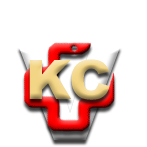 КЛИНИЧКИ ЦЕНТАР ВОЈВОДИНЕ21000 Нови Сад, Хајдук Вељка 1, Србија,телефон: + 381 21 487 22 05; 487 22 17; фаx : + 381 21 487 22 04; 487 22 16www.kcv.rs, e-mail: uprava@kcv.rs, ПИБ:101696893